Приложение № 4к заданию на закупку на 2021 годкостюмов противоэнцефалитных, плащей и костюмов для защиты от воды на общих основаниях Приложение разработал: Заместитель директора по ОТ, П и ЭБ	                                                                                                               С.Н. Драко СОГЛАСОВАНО:Зам. директора по общим вопросам - начальник СМТО									А.В. Шевченко№ п/пОбозначениеЕд. изм.Кол-воТехнические характеристики№ п/пОбозначениеЕд. изм.Кол-воТехнические характеристикиКостюм противоэнцифалитный шт.212Состав костюма: Куртка + брюкиКостюм обеспечивает постоянную эффективную защиту от клещей и гнуса – комплекса летающих кровососущих насекомых (комары, мошки, мокрецы, слепни и др.) Складки-отбойники расположены:на куртке (спереди и на спинке на уровне талии), на рукавах (вниз от линии локтя), а также дополнительные складки в области груди и лопаток;на брюках в нижней части.- Внутренняя защитная юбка (подкладка нижней части куртки) для обязательной заправки в брюки.
- Трикотажные манжеты внизу рукавов и манжеты на внутренней подкладке брюк, плотно прилегающие к телу.
-  Низ куртки стянут эластичным шнуром с фиксаторами.- Защитные свойства костюма сохраняются при многократном намокании от атмосферных осадков и после более чем 35 машинных стирок при температуре 40 °C.
Коэффициент защитного действия от клещей – не менее 98% при длительности защитного действия не менее 12 месяцевКоэффициент защитного действия от летающих кровососущих насекомых – не менее 90% при длительности защитного действия не менее 12 месяцев.Костюм обязательное должен иметь подтверждение соответствия: сертификация по ТР ТС 019, ГОСТ Р 12.4.296.Куртка застегивается на молнию в верхней части. Капюшон несъемный с козырьком, обеспечивающим нужное расстояние от лица до противомоскитной сетки. Средняя часть капюшона должна обеспечивать хорошее прилегание и посадку на голове, в отличие от одно шовного капюшона. Противомоскитная сетка защищает от кровососущих летающих насекомых, пристегивается к капюшону на молнию, может вкладываться во внутренний карман.
Трикотажные напульсники на рукавах. На рукаве фигурный локтевой шов. Нагрудный карман под складкой-отбойником застегивается на молнию.Брюки с поясом с эластичной тесьмой. По бокам накладные карманы с мешковиной, с клапанами. Внизу брюк штрипки из эластичной тесьмы.Применяемые материалы:Ткань: 100 % хлопок, плотность не менее 250 г/кв.м.;Отделка ткани: Водоотталкивающая пропитка.
Световозвращающий материал: лента шириной 5 см.ТР ТС 019/2011
ГОСТ Р 12.4.296-2013.Костюм противоэнцифалитный шт.212Состав костюма: Куртка + брюкиКостюм обеспечивает постоянную эффективную защиту от клещей и гнуса – комплекса летающих кровососущих насекомых (комары, мошки, мокрецы, слепни и др.) Складки-отбойники расположены:на куртке (спереди и на спинке на уровне талии), на рукавах (вниз от линии локтя), а также дополнительные складки в области груди и лопаток;на брюках в нижней части.- Внутренняя защитная юбка (подкладка нижней части куртки) для обязательной заправки в брюки.
- Трикотажные манжеты внизу рукавов и манжеты на внутренней подкладке брюк, плотно прилегающие к телу.
-  Низ куртки стянут эластичным шнуром с фиксаторами.- Защитные свойства костюма сохраняются при многократном намокании от атмосферных осадков и после более чем 35 машинных стирок при температуре 40 °C.
Коэффициент защитного действия от клещей – не менее 98% при длительности защитного действия не менее 12 месяцевКоэффициент защитного действия от летающих кровососущих насекомых – не менее 90% при длительности защитного действия не менее 12 месяцев.Костюм обязательное должен иметь подтверждение соответствия: сертификация по ТР ТС 019, ГОСТ Р 12.4.296.Куртка застегивается на молнию в верхней части. Капюшон несъемный с козырьком, обеспечивающим нужное расстояние от лица до противомоскитной сетки. Средняя часть капюшона должна обеспечивать хорошее прилегание и посадку на голове, в отличие от одно шовного капюшона. Противомоскитная сетка защищает от кровососущих летающих насекомых, пристегивается к капюшону на молнию, может вкладываться во внутренний карман.
Трикотажные напульсники на рукавах. На рукаве фигурный локтевой шов. Нагрудный карман под складкой-отбойником застегивается на молнию.Брюки с поясом с эластичной тесьмой. По бокам накладные карманы с мешковиной, с клапанами. Внизу брюк штрипки из эластичной тесьмы.Применяемые материалы:Ткань: 100 % хлопок, плотность не менее 250 г/кв.м.;Отделка ткани: Водоотталкивающая пропитка.
Световозвращающий материал: лента шириной 5 см.ТР ТС 019/2011
ГОСТ Р 12.4.296-2013.Костюм противоэнцифалитный шт.212Состав костюма: Куртка + брюкиКостюм обеспечивает постоянную эффективную защиту от клещей и гнуса – комплекса летающих кровососущих насекомых (комары, мошки, мокрецы, слепни и др.) Складки-отбойники расположены:на куртке (спереди и на спинке на уровне талии), на рукавах (вниз от линии локтя), а также дополнительные складки в области груди и лопаток;на брюках в нижней части.- Внутренняя защитная юбка (подкладка нижней части куртки) для обязательной заправки в брюки.
- Трикотажные манжеты внизу рукавов и манжеты на внутренней подкладке брюк, плотно прилегающие к телу.
-  Низ куртки стянут эластичным шнуром с фиксаторами.- Защитные свойства костюма сохраняются при многократном намокании от атмосферных осадков и после более чем 35 машинных стирок при температуре 40 °C.
Коэффициент защитного действия от клещей – не менее 98% при длительности защитного действия не менее 12 месяцевКоэффициент защитного действия от летающих кровососущих насекомых – не менее 90% при длительности защитного действия не менее 12 месяцев.Костюм обязательное должен иметь подтверждение соответствия: сертификация по ТР ТС 019, ГОСТ Р 12.4.296.Куртка застегивается на молнию в верхней части. Капюшон несъемный с козырьком, обеспечивающим нужное расстояние от лица до противомоскитной сетки. Средняя часть капюшона должна обеспечивать хорошее прилегание и посадку на голове, в отличие от одно шовного капюшона. Противомоскитная сетка защищает от кровососущих летающих насекомых, пристегивается к капюшону на молнию, может вкладываться во внутренний карман.
Трикотажные напульсники на рукавах. На рукаве фигурный локтевой шов. Нагрудный карман под складкой-отбойником застегивается на молнию.Брюки с поясом с эластичной тесьмой. По бокам накладные карманы с мешковиной, с клапанами. Внизу брюк штрипки из эластичной тесьмы.Применяемые материалы:Ткань: 100 % хлопок, плотность не менее 250 г/кв.м.;Отделка ткани: Водоотталкивающая пропитка.
Световозвращающий материал: лента шириной 5 см.ТР ТС 019/2011
ГОСТ Р 12.4.296-2013.Костюм противоэнцифалитный шт.212Состав костюма: Куртка + брюкиКостюм обеспечивает постоянную эффективную защиту от клещей и гнуса – комплекса летающих кровососущих насекомых (комары, мошки, мокрецы, слепни и др.) Складки-отбойники расположены:на куртке (спереди и на спинке на уровне талии), на рукавах (вниз от линии локтя), а также дополнительные складки в области груди и лопаток;на брюках в нижней части.- Внутренняя защитная юбка (подкладка нижней части куртки) для обязательной заправки в брюки.
- Трикотажные манжеты внизу рукавов и манжеты на внутренней подкладке брюк, плотно прилегающие к телу.
-  Низ куртки стянут эластичным шнуром с фиксаторами.- Защитные свойства костюма сохраняются при многократном намокании от атмосферных осадков и после более чем 35 машинных стирок при температуре 40 °C.
Коэффициент защитного действия от клещей – не менее 98% при длительности защитного действия не менее 12 месяцевКоэффициент защитного действия от летающих кровососущих насекомых – не менее 90% при длительности защитного действия не менее 12 месяцев.Костюм обязательное должен иметь подтверждение соответствия: сертификация по ТР ТС 019, ГОСТ Р 12.4.296.Куртка застегивается на молнию в верхней части. Капюшон несъемный с козырьком, обеспечивающим нужное расстояние от лица до противомоскитной сетки. Средняя часть капюшона должна обеспечивать хорошее прилегание и посадку на голове, в отличие от одно шовного капюшона. Противомоскитная сетка защищает от кровососущих летающих насекомых, пристегивается к капюшону на молнию, может вкладываться во внутренний карман.
Трикотажные напульсники на рукавах. На рукаве фигурный локтевой шов. Нагрудный карман под складкой-отбойником застегивается на молнию.Брюки с поясом с эластичной тесьмой. По бокам накладные карманы с мешковиной, с клапанами. Внизу брюк штрипки из эластичной тесьмы.Применяемые материалы:Ткань: 100 % хлопок, плотность не менее 250 г/кв.м.;Отделка ткани: Водоотталкивающая пропитка.
Световозвращающий материал: лента шириной 5 см.ТР ТС 019/2011
ГОСТ Р 12.4.296-2013.Костюм противоэнцифалитный шт.212Состав костюма: Куртка + брюкиКостюм обеспечивает постоянную эффективную защиту от клещей и гнуса – комплекса летающих кровососущих насекомых (комары, мошки, мокрецы, слепни и др.) Складки-отбойники расположены:на куртке (спереди и на спинке на уровне талии), на рукавах (вниз от линии локтя), а также дополнительные складки в области груди и лопаток;на брюках в нижней части.- Внутренняя защитная юбка (подкладка нижней части куртки) для обязательной заправки в брюки.
- Трикотажные манжеты внизу рукавов и манжеты на внутренней подкладке брюк, плотно прилегающие к телу.
-  Низ куртки стянут эластичным шнуром с фиксаторами.- Защитные свойства костюма сохраняются при многократном намокании от атмосферных осадков и после более чем 35 машинных стирок при температуре 40 °C.
Коэффициент защитного действия от клещей – не менее 98% при длительности защитного действия не менее 12 месяцевКоэффициент защитного действия от летающих кровососущих насекомых – не менее 90% при длительности защитного действия не менее 12 месяцев.Костюм обязательное должен иметь подтверждение соответствия: сертификация по ТР ТС 019, ГОСТ Р 12.4.296.Куртка застегивается на молнию в верхней части. Капюшон несъемный с козырьком, обеспечивающим нужное расстояние от лица до противомоскитной сетки. Средняя часть капюшона должна обеспечивать хорошее прилегание и посадку на голове, в отличие от одно шовного капюшона. Противомоскитная сетка защищает от кровососущих летающих насекомых, пристегивается к капюшону на молнию, может вкладываться во внутренний карман.
Трикотажные напульсники на рукавах. На рукаве фигурный локтевой шов. Нагрудный карман под складкой-отбойником застегивается на молнию.Брюки с поясом с эластичной тесьмой. По бокам накладные карманы с мешковиной, с клапанами. Внизу брюк штрипки из эластичной тесьмы.Применяемые материалы:Ткань: 100 % хлопок, плотность не менее 250 г/кв.м.;Отделка ткани: Водоотталкивающая пропитка.
Световозвращающий материал: лента шириной 5 см.ТР ТС 019/2011
ГОСТ Р 12.4.296-2013.Костюм противоэнцифалитный шт.212Состав костюма: Куртка + брюкиКостюм обеспечивает постоянную эффективную защиту от клещей и гнуса – комплекса летающих кровососущих насекомых (комары, мошки, мокрецы, слепни и др.) Складки-отбойники расположены:на куртке (спереди и на спинке на уровне талии), на рукавах (вниз от линии локтя), а также дополнительные складки в области груди и лопаток;на брюках в нижней части.- Внутренняя защитная юбка (подкладка нижней части куртки) для обязательной заправки в брюки.
- Трикотажные манжеты внизу рукавов и манжеты на внутренней подкладке брюк, плотно прилегающие к телу.
-  Низ куртки стянут эластичным шнуром с фиксаторами.- Защитные свойства костюма сохраняются при многократном намокании от атмосферных осадков и после более чем 35 машинных стирок при температуре 40 °C.
Коэффициент защитного действия от клещей – не менее 98% при длительности защитного действия не менее 12 месяцевКоэффициент защитного действия от летающих кровососущих насекомых – не менее 90% при длительности защитного действия не менее 12 месяцев.Костюм обязательное должен иметь подтверждение соответствия: сертификация по ТР ТС 019, ГОСТ Р 12.4.296.Куртка застегивается на молнию в верхней части. Капюшон несъемный с козырьком, обеспечивающим нужное расстояние от лица до противомоскитной сетки. Средняя часть капюшона должна обеспечивать хорошее прилегание и посадку на голове, в отличие от одно шовного капюшона. Противомоскитная сетка защищает от кровососущих летающих насекомых, пристегивается к капюшону на молнию, может вкладываться во внутренний карман.
Трикотажные напульсники на рукавах. На рукаве фигурный локтевой шов. Нагрудный карман под складкой-отбойником застегивается на молнию.Брюки с поясом с эластичной тесьмой. По бокам накладные карманы с мешковиной, с клапанами. Внизу брюк штрипки из эластичной тесьмы.Применяемые материалы:Ткань: 100 % хлопок, плотность не менее 250 г/кв.м.;Отделка ткани: Водоотталкивающая пропитка.
Световозвращающий материал: лента шириной 5 см.ТР ТС 019/2011
ГОСТ Р 12.4.296-2013.Костюм противоэнцифалитный шт.212Состав костюма: Куртка + брюкиКостюм обеспечивает постоянную эффективную защиту от клещей и гнуса – комплекса летающих кровососущих насекомых (комары, мошки, мокрецы, слепни и др.) Складки-отбойники расположены:на куртке (спереди и на спинке на уровне талии), на рукавах (вниз от линии локтя), а также дополнительные складки в области груди и лопаток;на брюках в нижней части.- Внутренняя защитная юбка (подкладка нижней части куртки) для обязательной заправки в брюки.
- Трикотажные манжеты внизу рукавов и манжеты на внутренней подкладке брюк, плотно прилегающие к телу.
-  Низ куртки стянут эластичным шнуром с фиксаторами.- Защитные свойства костюма сохраняются при многократном намокании от атмосферных осадков и после более чем 35 машинных стирок при температуре 40 °C.
Коэффициент защитного действия от клещей – не менее 98% при длительности защитного действия не менее 12 месяцевКоэффициент защитного действия от летающих кровососущих насекомых – не менее 90% при длительности защитного действия не менее 12 месяцев.Костюм обязательное должен иметь подтверждение соответствия: сертификация по ТР ТС 019, ГОСТ Р 12.4.296.Куртка застегивается на молнию в верхней части. Капюшон несъемный с козырьком, обеспечивающим нужное расстояние от лица до противомоскитной сетки. Средняя часть капюшона должна обеспечивать хорошее прилегание и посадку на голове, в отличие от одно шовного капюшона. Противомоскитная сетка защищает от кровососущих летающих насекомых, пристегивается к капюшону на молнию, может вкладываться во внутренний карман.
Трикотажные напульсники на рукавах. На рукаве фигурный локтевой шов. Нагрудный карман под складкой-отбойником застегивается на молнию.Брюки с поясом с эластичной тесьмой. По бокам накладные карманы с мешковиной, с клапанами. Внизу брюк штрипки из эластичной тесьмы.Применяемые материалы:Ткань: 100 % хлопок, плотность не менее 250 г/кв.м.;Отделка ткани: Водоотталкивающая пропитка.
Световозвращающий материал: лента шириной 5 см.ТР ТС 019/2011
ГОСТ Р 12.4.296-2013.Плащ для защиты от воды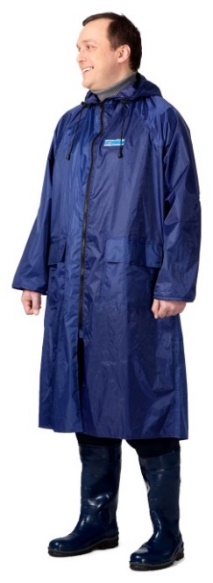 шт.73Плащ с застежкой на двухзамковую молнию с клапаном против ветра, с капюшоном, с двумя карманами с клапанами, с манжетами на рукавах. Все швы проклеены специальной лентой. Защита от влаги.Ткань: 100% полиэфир с ПВХ-покрытием с изнаночной стороны, плотность 225 г/кв.м. Водоупорность ткани – не менее 5 000 мм вод. ст.
ТР ТС 019/2011
ТУ 14.12.30-004-92802641-2017 Костюм для защиты от воды из синтетической ткани с пленочным покрытием «Посейдон» или аналог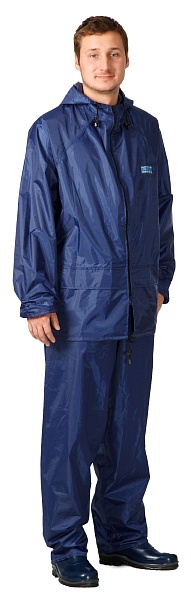 шт.145Куртка + брюкиКуртка с застежкой на молнию с клапаном против ветра, с капюшоном, с двумя карманами с клапанами, с манжетами на рукавах. Брюки стянуты эластичной тесьмой по линии талии и снабжены шнуром для регулировки. Все швы проклеены специальной лентой. Защита от влаги.Ткань: 100% полиэфир с ПВХ-покрытием с изнаночной стороны, плотность 225 г/кв.м. Водоупорность ткани – не менее 5000 мм вод.ст.
ТР ТС 019/2011
ТУ 8572-001-92802641-2012Костюм для защиты от воды из синтетической ткани с пленочным покрытием «Посейдон» или аналогшт.145Куртка + брюкиКуртка с застежкой на молнию с клапаном против ветра, с капюшоном, с двумя карманами с клапанами, с манжетами на рукавах. Брюки стянуты эластичной тесьмой по линии талии и снабжены шнуром для регулировки. Все швы проклеены специальной лентой. Защита от влаги.Ткань: 100% полиэфир с ПВХ-покрытием с изнаночной стороны, плотность 225 г/кв.м. Водоупорность ткани – не менее 5000 мм вод.ст.
ТР ТС 019/2011
ТУ 8572-001-92802641-2012Костюм для защиты от воды из синтетической ткани с пленочным покрытием «Посейдон» или аналогшт.145Куртка + брюкиКуртка с застежкой на молнию с клапаном против ветра, с капюшоном, с двумя карманами с клапанами, с манжетами на рукавах. Брюки стянуты эластичной тесьмой по линии талии и снабжены шнуром для регулировки. Все швы проклеены специальной лентой. Защита от влаги.Ткань: 100% полиэфир с ПВХ-покрытием с изнаночной стороны, плотность 225 г/кв.м. Водоупорность ткани – не менее 5000 мм вод.ст.
ТР ТС 019/2011
ТУ 8572-001-92802641-2012Костюм для защиты от воды из синтетической ткани с пленочным покрытием «Посейдон» или аналогшт.145Куртка + брюкиКуртка с застежкой на молнию с клапаном против ветра, с капюшоном, с двумя карманами с клапанами, с манжетами на рукавах. Брюки стянуты эластичной тесьмой по линии талии и снабжены шнуром для регулировки. Все швы проклеены специальной лентой. Защита от влаги.Ткань: 100% полиэфир с ПВХ-покрытием с изнаночной стороны, плотность 225 г/кв.м. Водоупорность ткани – не менее 5000 мм вод.ст.
ТР ТС 019/2011
ТУ 8572-001-92802641-2012Костюм для защиты от воды из синтетической ткани с пленочным покрытием «Посейдон» или аналогшт.145Куртка + брюкиКуртка с застежкой на молнию с клапаном против ветра, с капюшоном, с двумя карманами с клапанами, с манжетами на рукавах. Брюки стянуты эластичной тесьмой по линии талии и снабжены шнуром для регулировки. Все швы проклеены специальной лентой. Защита от влаги.Ткань: 100% полиэфир с ПВХ-покрытием с изнаночной стороны, плотность 225 г/кв.м. Водоупорность ткани – не менее 5000 мм вод.ст.
ТР ТС 019/2011
ТУ 8572-001-92802641-2012Костюм для защиты от воды из синтетической ткани с пленочным покрытием «Посейдон» или аналогшт.145Куртка + брюкиКуртка с застежкой на молнию с клапаном против ветра, с капюшоном, с двумя карманами с клапанами, с манжетами на рукавах. Брюки стянуты эластичной тесьмой по линии талии и снабжены шнуром для регулировки. Все швы проклеены специальной лентой. Защита от влаги.Ткань: 100% полиэфир с ПВХ-покрытием с изнаночной стороны, плотность 225 г/кв.м. Водоупорность ткани – не менее 5000 мм вод.ст.
ТР ТС 019/2011
ТУ 8572-001-92802641-2012Костюм для защиты от воды из синтетической ткани с пленочным покрытием «Посейдон» или аналогшт.145Куртка + брюкиКуртка с застежкой на молнию с клапаном против ветра, с капюшоном, с двумя карманами с клапанами, с манжетами на рукавах. Брюки стянуты эластичной тесьмой по линии талии и снабжены шнуром для регулировки. Все швы проклеены специальной лентой. Защита от влаги.Ткань: 100% полиэфир с ПВХ-покрытием с изнаночной стороны, плотность 225 г/кв.м. Водоупорность ткани – не менее 5000 мм вод.ст.
ТР ТС 019/2011
ТУ 8572-001-92802641-2012Костюм для защиты от воды из синтетической ткани с пленочным покрытием «Посейдон» или аналогшт.145Куртка + брюкиКуртка с застежкой на молнию с клапаном против ветра, с капюшоном, с двумя карманами с клапанами, с манжетами на рукавах. Брюки стянуты эластичной тесьмой по линии талии и снабжены шнуром для регулировки. Все швы проклеены специальной лентой. Защита от влаги.Ткань: 100% полиэфир с ПВХ-покрытием с изнаночной стороны, плотность 225 г/кв.м. Водоупорность ткани – не менее 5000 мм вод.ст.
ТР ТС 019/2011
ТУ 8572-001-92802641-2012Костюм для защиты от воды из синтетической ткани с пленочным покрытием «Посейдон» или аналогшт.145Куртка + брюкиКуртка с застежкой на молнию с клапаном против ветра, с капюшоном, с двумя карманами с клапанами, с манжетами на рукавах. Брюки стянуты эластичной тесьмой по линии талии и снабжены шнуром для регулировки. Все швы проклеены специальной лентой. Защита от влаги.Ткань: 100% полиэфир с ПВХ-покрытием с изнаночной стороны, плотность 225 г/кв.м. Водоупорность ткани – не менее 5000 мм вод.ст.
ТР ТС 019/2011
ТУ 8572-001-92802641-2012